Clark Lowery & Lumpkin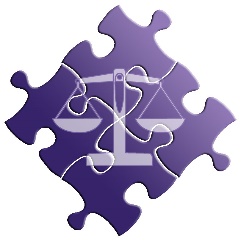 750 Hammond Drive, Building #5, Suite 300Atlanta, Georgia 30328BACKGROUND INFORMATIONDate: ______________________	How did you hear about us?: _________________________Full Name:  ____________________________________________	Maiden:_________________Address:  ______________________________________________________________________City:  _______________________	State:  _______________________ 	Zip:  _____________County of Residence:  ______________________	 Length of Time in County: ______________Primary Phone Number:  _____________________________ Is this home/cell/work?:  _______Secondary Phone Number:  ___________________________ Is this home/cell/work?:  _______Date of Birth:  ________________________	  Place of Birth:  ______________	Age:  _______E-Mail Address:  ________________________________________________________________What is your preferred method of contact (i.e. by U.S. Mail, Telephone, or E-Mail)? ____________OPPOSING PARTY’S INFORMATIONFull Name:  ________________________________________ Relationship to You: ___________Address:  ______________________________________________________________________City:  _______________________	State:  _______________________ 	Zip:  _____________County of Residence:  ______________________	 Length of Time in County: ______________Primary Phone Number:  _____________________________ Is this home/cell/work?:  _______Date of Birth:  ________________________	  Place of Birth:  ______________	Age:  _______E-Mail Address:  ________________________________________________________________CURRENT CLAIMS, ISSUES, or ALLEGATIONS(Circle all that apply)DivorceChild CustodyVisitationChild SupportPaternityLegitimationFamily ViolenceChild AbuseDFCSAdoptionGuardianshipSubstance AbuseMental Health Other Issues: ___________________________________________________________________________________________________________________________________________Are there any previous or pending cases related to your issue?  	Yes		NoIf “yes”, please list the name of the Court and case number for the action(s):County and Court					                 Case Number______________________________			____________________________________________________________			____________________________________________________________			____________________________________________________________			______________________________CHILDREN Are you seeking custody of your minor child(ren)?: ______________________________________Are you seeking a modification of custody?:  	Yes	NoWhat is the basis for you seeking custody of your minor child(ren), Please explain.	______________________________________________________________________________________________________________________________________________________________________________________________________________________________________________________MARITAL INFORMATION Date of the Marriage:  _______________________ State You Were Married:  ________________Date of Separation:  _________________________	Number of Separations:  ________________Are You Currently Cohabitating or Living Separately:  ___________________________________Marital Residence Address:  ________________________________________________________City:  _______________________	State:  _______________________ 	Zip:  _____________Is the Marital Residence Leased or Mortgage?:  _________________________________________Whose Name on the Lease or Mortgage?:  ____________________________________________Reasons For Seeking Divorce:  ___________________________________________________________________________________________________________________________________YOUR FINANCIAL INFORMATIONOccupation:  ____________________ Name of Employer:_______________________________ Work Address:  ________________________________________________________City:  _______________________	State:  _______________________ 	Zip:  _____________Work Phone Number:  _____________________________ Length of Employment:  __________Supervisor’s Name:  __________________________ Supervisor’s Number:  _________________What is Your Gross Monthly Income (before taxes)?:  ___________________________________What is Your Net Monthly Income (after taxes)?:  ______________________________________How frequently do you get paid?:  ___________________________________________________Do you Received Any Other Income From Other Sources?:   Yes	No  If “yes,” please state the following:OPPOSING PARTY FINANCIAL INFORMATIONOccupation:  ____________________ Name of Employer:_______________________________ Work Address:  ________________________________________________________City:  _______________________	State:  _______________________ 	Zip:  _____________Work Phone Number:  _____________________________ Length of Employment:  __________Supervisor’s Name:  __________________________ Supervisor’s Number:  ________________What is Opposing Party’s Gross Monthly Income (before taxes)?:  __________________________What is Opposing Party’s Net Monthly Income (after taxes)?:  _____________________________How Frequently does Opposing Party Get Paid?:  ______________________________________Does Opposing Party Receive Additional Income From Other Sources?:   Yes	NoIf “yes,” please state the following:Other issues relevant to your matter:________________________________________________________________________________________________________________________________________________________________________________________________________________________________________________________________________________________________________________________Full Name(s) of Child(ren)AgeGenderDate of BirthWho does the Child Currently Reside With?Source of Additional IncomeAmount of Additional IncomeFrequency of Additional IncomeSource of Additional IncomeAmount of Additional IncomeFrequency of Additional Income